АДМИНИСТРАЦИЯ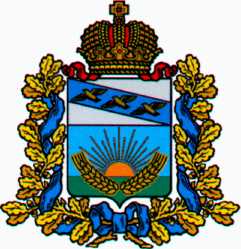 СОЛНЦЕВСКОГО РАЙОНА КУРСКОЙ ОБЛАСТИП О С Т А Н О В Л Е Н И ЕО внесении изменений в муниципальнуюпрограмму Солнцевского района Курской области«Развитие образования в Солнцевском районеКурской области»В соответствии с Федеральным законом от 06.10.2003 г. № 131-ФЗ «Об общих принципах организации местного самоуправления в Российской Федерации», со статьёй 179 Бюджетного кодекса Российской Федерации, постановлением Администрации Солнцевского района Курской области от 06.11.2013 г. № 585 «Об утверждения Порядка разработки, реализации и оценке эффективности муниципальных программ Солнцевского района Курской области» и постановлением Администрации Солнцевского района Курской области от 05.11.2014 г. № 543 «Об утверждении перечня муниципальных программ Солнцевского района Курской области», Администрация Солнцевского района Курской области ПОСТАНОВЛЯЕТ:1. Внести в муниципальную программу Солнцевского района Курской области «Развитие образования в Солнцевском районе Курской области», утверждённую постановлением Администрации Солнцевского района Курской области от 29.11.2019 г. № 471, следующие изменения:1) В паспорте муниципальной программы Солнцевского района Курской области «Развитие образования в Солнцевском районе Курской области» позицию «Объёмы бюджетных ассигнований программы» изложить в следующей редакции:«- общий объём финансирования Программы за счет средств областного и муниципального бюджета составляет – 1548520600,54 руб., в том числе:- подпрограмма 1 - 14976033,48 руб.;- подпрограмма 2 - 1502815685,90 руб.;- подпрограмма 3 - 30728881,16 руб.По годам реализации:- 2020 год - 275701585,61 руб.;- 2021 год - 409589677,93 руб.;- 2022 год - 310165981,00 руб.;- 2023 год - 270796742,00 руб.;- 2024 год - 282266614,00 руб.;2) В паспорте Подпрограммы 1 «Управление муниципальной программой и обеспечение условий ее реализации» муниципальной программы «Развитие образования в Солнцевском районе Курской области» позицию «Объёмы бюджетных ассигнований подпрограммы» изложить в следующей редакции:«- объём финансового обеспечения мероприятий подпрограммы 1 в ценах соответствующих лет составит 14976033,48 руб., в том числе:2020 год – 2826953,48 руб.;2021 год - 3019890,00 руб.;2022 год - 3380036,00 руб.;2023 год - 2874577,00 руб.;2024 год – 2874577,00 руб.;3) В паспорте Подпрограммы 2 «Развитие дошкольного и общего образования детей» муниципальной программы «Развитие образования в Солнцевском районе Курской области» позицию «Объёмы бюджетных ассигнований подпрограммы» изложить в следующей редакции: «- общий объем затрат за счёт средств областного и муниципального бюджета на реализацию подпрограммы составляет 1502815685,90 руб., в том числе: 2020 год – 265706671,97 руб.;2021 год - 400173595,73 руб.;2022 год - 300943702,00 руб.;2023 год – 262260922,00 руб.;2024 год – 273730794,00 руб.;4) В паспорте Подпрограммы 3 «Развитие дополнительного образования и системы воспитания детей» муниципальной программы «Развитие образования в Солнцевском районе Курской области» позицию «Объём бюджетных ассигнований подпрограммы» изложить в следующей редакции:«- объём бюджетных ассигнований на реализацию подпрограммы 3 за счёт средств областного и муниципального бюджетов составляет 30728881,16 руб., в том числе:2020 год - 7167960,16 руб.;2021 год - 6396192,00 руб.;2022 год - 5842243,00 руб.;2023 год - 5661243,00 руб.;2024 год – 5661243,00 руб.;5) Приложение № 5 к муниципальной программе Солнцевского района Курской области «Развитие образования в Солнцевском районе Курской области» «Ресурсное обеспечение реализации муниципальной программы Солнцевского района Курской области» изложить в новой редакции (прилагается);6) Приложение № 6 к муниципальной программе Солнцевского района Курской области «Развитие образования в Солнцевском районе Курской области» «Ресурсное обеспечение и прогнозная (справочная) оценка расходов областного и муниципального бюджетов на реализацию целей муниципальной программы Солнцевского района Курской области «Развитие образования в Солнцевском районе Курской области» изложить в новой редакции (прилагается).2. Управлению образования Администрации Солнцевского района Курской области (Азизов Е.А.) обеспечить размещение изменений в муниципальную программу Солнцевского района Курской области «Развитие образования в Солнцевском районе Курской области» на официальном сайте Администрации Солнцевского района Курской области в 2-х недельный срок со дня подписания настоящего постановления.3. Контроль за исполнением настоящего постановления возложить на Заместителя Главы Администрации Солнцевского района Курской области Прозорову Л.А.4. Постановление вступает в силу со дня его подписания. Глава Солнцевского района                                                                  Г.Д. ЕнютинПриложение № 5к муниципальной программеСолнцевского района Курской области«Развитие образования в Солнцевском районеКурской области»Ресурсное обеспечение реализации муниципальной программы Солнцевского района Курской областиПриложение № 6к муниципальной программеСолнцевского района Курской области«Развитие образования в Солнцевском районеКурской области»Ресурсное обеспечение и прогнозная (справочная) оценка расходов областного и муниципального бюджетов на реализацию целей муниципальной программы Солнцевского района Курской области «Развитие образования в Солнцевском районе Курской области»(рублей)ОТ30.12.2021№645Курская область, 306120, пос. СолнцевоКурская область, 306120, пос. СолнцевоКурская область, 306120, пос. СолнцевоЦСРВР20202021202220232024Муниципальная программа «Развитие образования в Солнцевском районе Курской области»03 0 00 00000275 701 585,61409589677,93310165981270796742282266614Подпрограмма «Управление муниципальной программой и обеспечение условий ее реализации» муниципальной программы «Развитие образования в Солнцевском районе Курской области»03 1 00 000002 826 953,48301989033800362 8745772874577Основное мероприятие «Обеспечение деятельности и выполнение функций МКУСДПО (П.К) «Солнцевский РМК» Солнцевского района Курской области»03 1 01 000001 075 665,56993195143901812842781284278Расходы на обеспечение деятельности (оказание услуг) муниципальных учреждений03 1 01 С14011 075 665,56993195143901812842781284278Расходы на выплаты персоналу в целях обеспечения выполнения функций государственными (муниципальными) органами, казенными учреждениями, органами управления государственными внебюджетными фондами03 1 01 С1401100873 607,00760395128427812842781284278Закупка товаров, работ и услуг для обеспечения государственных (муниципальных) нужд03 1 01 С1401200202 058,5623180015474000Иные бюджетные ассигнования 03 1 01 С140180001000000Основное мероприятие «Руководство и управление в сфере установленных функций управления образования Администрации Солнцевского района Курской области»03 1 02 000001 751 287,922026695194101815902991590299Обеспечение деятельности и выполнение функций органов местного самоуправления03 1 02 С14021 736 287,922008695194101815902991590299Расходы на выплаты персоналу в целях обеспечения выполнения функций государственными (муниципальными) органами, казенными учреждениями, органами управления государственными внебюджетными фондами03 1 02 С14021001 707 263,921980599190101815902991590299Закупка товаров, работ и услуг для обеспечения государственных (муниципальных) нужд03 1 02 С140220025 600,00256004000000Иные бюджетные ассигнования03 1 02 С14028003 424,002496000Независимая оценка качества оказания услуг03 1 02 С148215 000,0018000000Закупка товаров, работ и услуг для обеспечения государственных (муниципальных) нужд031 02 С148220015 000,0018000000Подпрограмма «Развитие дошкольного и общего образования детей» муниципальной программы «Развитие образования в Солнцевском районе Курской области»03 2 00 00000265 706 671,97400173595,93300943702262260922273730794Основное мероприятие «Развитие дошкольного образования»03 2 01 0000037 595 632,6239726200484754304209200042092000Выплата компенсации части родительской платы03 2 01 13000794 1301062221141950414195041419504Социальное обеспечение и иные выплаты населению03 2 01 13000300794 1301062221141950414195041419504Реализация образовательной программы дошкольного образования в части финансирования расходов на оплату труда работников муниципальных дошкольных образовательных организаций, расходов на приобретение учебных пособий, средств обучения, игр, игрушек (за исключением расходов на содержание зданий и оплату коммунальных услуг, осуществляемых из местных бюджетов)03 2 01 1303017 059 77519381468193608591936085919360859Расходы на выплаты персоналу в целях обеспечения выполнения функций государственными (муниципальными) органами, казенными учреждениями, органами управления государственными внебюджетными фондами03 2 01 1303010016 850 12419171817191563481915634819156348Закупка товаров, работ и услуг для обеспечения государственных (муниципальных) нужд 03 2 01 13030200209 651209651204511204511204511Расходы на обеспечение деятельности (оказание услуг) муниципальных учреждений 03201C140116 449 49318062811234323272038114720381147Расходы на выплаты персоналу в целях обеспечения выполнения функций государственными (муниципальными) органами, казенными учреждениями, органами управления государственными внебюджетными фондами03 2 01 С14011007 610 7798587936130290191302901913029019Закупка товаров, работ и услуг для обеспечения государственных (муниципальных) нужд03 2 01 С4012005 803 7196589567608828430371043037104Иные бюджетные ассигнования03 2 01 С14018003 034 9952885308431502443150244315024Реализация проекта «Народный бюджет»03 2 01 1400000180000000Реализация проекта «Народный бюджет». «Благоустройство территории МКДОУ «Детский сад «Солнышко» Солнцевского района Курской области.1этап».03 2 01 1401600180000000Закупка товаров, работ и услуг для обеспечения государственных (муниципальных) нужд 03 2 01 1401620000180000000Реализация проекта «Народный бюджет» за счёт средств местного бюджета 03201S400000144225000Реализация мероприятий проекта «Народный бюджет». «Благоустройство территории МКДОУ «Детский сад «Солнышко» Солнцевского района Курской области.1этап».03 201S401600144225000Закупка товаров, работ и услуг для обеспечения государственных (муниципальных) нужд 030201S401600144225000Создание условий для развития социальной и инженерной инфраструктуры муниципальных образований03 2 01 С14171 986 504000Капитальные вложения государственной (муниципальной собственности)0 3 2 01 С14174001 986 5040000Обеспечение мероприятий, связанных с профилактикой и устранением последствий распространения коронавирусной инфекции0 3 2 01 С2002360 0001800009000000Закупка товаров, работ и услуг для обеспечения государственных (муниципальных) нужд0 3 2 01 С2002200360 0001800009000000Осуществление отдельных государственных полномочий по финансовому обеспечению мер социальной поддержки на предоставление компенсации расходов на оплату жилых помещений, отопления и освещения работникам муниципальных образовательных организаций03 2 01 13070945 730,621039700930490930490930490Социальное обеспечение и иные выплаты населению03 2 01 13070300945 730,621039700930490930490930490Основное направление «Развитие общего образования»03 2 02 00000211 946 313,05279984518,23247697154220168922222878209Реализация основных общеобразовательных и дополнительных общеобразовательных программ в части финансирования расходов на оплату труда работников муниципальных общеобразовательных организаций, расходов на приобретение учебников и учебных пособий, средств обучения, игр, игрушек (за исключением расходов на содержание зданий и оплату коммунальных услуг)03 2 02 13040161 330 348176653836176747941176747941176747941Расходы на выплаты персоналу в целях обеспечения выполнения функций государственными (муниципальными) органами, казенными учреждениями, органами управления государственными внебюджетными фондами03 2 02 13040100157 113 800171793527,33171601163171601163171601163Закупка товаров, работ и услуг для обеспечения государственных(муниципальных) нужд03202130402004 216 5484860308,67514677851467785146778Осуществление отдельных государственных полномочий по финансовому обеспечению мер социальной поддержки на предоставление компенсации расходов на оплату жилых помещений, отопления освещения работникам муниципальных образовательных организаций и03 2 02 130709 988 7969479934967765496776549677654Социальное обеспечение и иные выплаты населению03202130703009 988 7969479934967765496776549677654Расходы на обеспечение деятельности (оказание услуг) муниципальных учреждений03 2 02 С140123 880 726,4233442434,5222340194849320711059167Расходы на выплату персоналу в целях обеспечения выполнения функций государственными(муниципальными)органами, казёнными учреждениями, органами управления государственными внебюджетными фондами03 2 02 С140110000000Закупка товаров, работ и услуг для обеспечения государственных (муниципальных) нужд03 2 02 С140120021 278 472,6830439177,521935270655477198113679Социальное обеспечение и иные выплаты населению03 2 02 С140130035 00042000420000Иные бюджетные ассигнования03 2 02 С14018002 567 253,742961257294548829454882945488Расходы на мероприятия по организации питания обучающихся муниципальных образовательных организаций03 2 02 С14121 530 6312054157250768900Закупка товаров, работ и услуг для обеспечения государственных (муниципальных) нужд03 2 02 С14122001 530 6312054157250768900Обеспечение мероприятий, связанных с профилактикой и устранением последствий распространения коронавирусной инфекции03 2 02 С2002800 00074000025000000Закупка товаров, работ и услуг для обеспечения государственных и (муниципальных) нужд 03 2 02 С2002200800 00074000025000000Предоставление мер социальной поддержки работникам муниципальных образовательных организаций 032 02 1306071 918121811143544143544143544Расходы на выплату персоналу в целях обеспечения выполнения функций государственными (муниципальными) органами, казенными учреждениями, органами управления государственными внебюджетными фондами0320 2 1306010071 91812181110482510482510482503203130603000003871938719Обеспечение предоставления мер социальной поддержки работникам муниципальных образовательных организаций03 2 02 S3060616 0171020318120235612023561202356Расходы на выплаты персоналу в целях обеспечения выполнения функций государственными (муниципальными) органами, казенными учреждениям, органами управления государственными внебюджетными фондами03 2 02 S3060100543 507875298107418510741851074185Социальное обеспечение и иные выплаты населению03 2 02 S306030072 510145020128171128171128171Обеспечение предоставления мер социальной поддержки работникам муниципальных образовательных организаций за счёт средств местного бюджета 03 202С3060053139000Расходы на выплату персоналу в целях обеспечения выполнения функций государственными (муниципальными) органами, казенными учреждениями, органами управления государственными внебюджетными фондами03 2 02 С3060100053139000Приобретение горюче-смазочных материалов для обеспечения подвоза обучающихся муниципальных общеобразовательных организаций к месту обучения и обратно03 2 02 1308010124281299951123615212361521236152Закупка товаров, работ и услуг для обеспечения государственных (муниципальных) нужд03 2 02 130802001 012 4281299951123615212361521236152Обеспечение мероприятий на приобретение горюче-смазочных материалов для обеспечения подвоза обучающихся муниципальных общеобразовательных организаций к месту обучения и обратно03 2 02 $ 30801 558 2942000939190264319026431902643Закупка товаров, работ и услуг для обеспечения государственных (муниципальных) нужд03 2 02 S 30802001 558 2942000939190264319026431902643Мероприятия по организации питания обучающихся из малоимущих и (или) многодетных семей, а также обучающихся с ограниченными возможностями здоровья в муниципальных общеобразовательных организациях включают в себя обеспечение обучающихся горячим питанием, а в период освоения образовательных программ с применением электронного обучения и дистанционных образовательных технологий продуктовыми наборами или денежной компенсацией03 2 02 13090363 315413338406748406748406748Закупка товаров, работ и услуг для обеспечения государственных (муниципальных) нужд03 2 02 13090200207 143413338406748406748406748Социальное обеспечение и иные выплаты населению03 2 02 13090300156 1720000Мероприятия по организации бесплатного горячего питания обучающихся03 2 02 L30401 840 344,633849665,37487666847485514891878Закупка товаров, работ и услуг для обеспечения государственных (муниципальных) служб03 2 02 L30402001,840344,633849665,37487666847485514891878Реализация мероприятий по организации бесплатного горячего питания обучающихся, получающих начальное общее образование в муниципальных образовательных организациях за счёт средств местного бюджета 03 2 02 С30400386000000Закупка товаров, работ и услуг для обеспечения государственных (муниципальных) нужд03 2 02 С3040200038600000Ежемесячное денежное вознаграждение за классное руководство педагогическим работникам государственных и муниципальных организаций 03 2 02 530304 374 72013124160128898001288980012889800Расходы на выплату персоналу в целях обеспечения выполнения функций государственными (муниципальными) органами, казёнными учреждениями, органами управления государственными внебюджетными фондами 03 2 02 530301004 374 72013124160128898001288980012889800Мероприятия по организации питания обучающихся из малоимущих и (или) многодетных семей, а также обучающихся с ограниченными возможностями здоровья в муниципальных общеобразовательных организациях включает в себя обеспечение обучающихся горячим питанием, а в период освоения образовательных программ с применением электронного обучения и дистанционных образовательных технологий –продуктовым набором или денежной компенсацией03 2 02 S30903 385 7452764396272032627203262720326Закупка товаров, работ и услуг для обеспечения государственных (муниципальных) служб03 2 02 S30902002 270 5762554396272032627203262720326Социальное обеспечение и иные выплаты населению03 2 02 S30903001 115 169210000000Мероприятия по организации питания детей- инвалидов, с ограниченными возможностями здоровья в муниципальных общеобразовательных организациях, получающие образование на дому03 2 02 С309179 0331630008396900Социальное и иные выплаты населению03 2 02 С309130079 0331630008396900Мероприятия, направленные социальной и инженерной инфраструктуры муниципальных образований Курской области03 202 1150005881198000Капитальные вложения государственной (муниципальной) собственности 03 2 02 1150040005881198000Обеспечение мероприятий, направленные на развитие социальной и инженерной инфракструктуры муниципальных образований Курской области 03202S150001305895000Капитальные вложения государственной (муниципальной)собственности 03202S150040001305895000Обеспечение мероприятий, направленные на развитие социальной и инженерной инфраструктуры муниципальных образований Курской области за счёт средств местного бюджета03202C150003322289000Капитальные вложения государственной(муниципальной) собственности 03202C150040003322289000Реализация проекта «Народный бюджет»03 2 02 1400004617004540000000Реализация проекта «Народный бюджет». Капитальный ремонт (замена) оконных блоков) МКОУ «Сеймицская СОШ» Солнцевского района Курской области03 2 02 14010507870000Закупка товаров, работ и услуг для обеспечения государственных (муниципальных) нужд032 02 140012000507870000Реализация проекта «Народный бюджет» за счёт средств местного бюджета 03 2 02 S400003079557000Реализация мероприятий проекта «Народный бюджет». Капитальный ремонт (замена) оконных блоков) МКОУ «Сеймицская СОШ» Солнцевского района Курской области03 2 02 S40010338580000Закупка товаров, работ и услуг для обеспечения государственных (муниципальных) нужд03 2 02 S40012000338580000Реализация проекта «Народный бюджет» Капитальный ремонт (замена) оконных блоков) МКОУ «Дежевская СОШ» Солнцевского района Курской области03 2 02 140020932590000Закупка товаров, работ и услуг для обеспечения государственных (муниципальных) нужд.03 2 02 140022000932590000Реализация мероприятий проекта «Народный бюджет». Капитальный ремонт (замена) оконных блоков) МКОУ «Дежевская СОШ» Солнцевского района Курской области03 2 02 S40020623281000Закупка товаров, работ и услуг для обеспечения государственных (муниципальных) нужд03 2 02 S40022000623281000Реализация проекта «Народный бюджет» Капитальный ремонт кровли МКОУ «Максимовская ООШ» Солнцевского района Курской области03 2 02 1400301523700000Закупка товаров работ и услуг для обеспечения государственных (муниципальных) нужд03 2 02 1400320001523700000Реализация мероприятий проекта «Народный бюджет». Капитальный ремонт кровли МКОУ «Максимовская ООШ» Солнцевского района Курской области03 2 02 S400301015800000Закупка товаров работ и услуг для обеспечения государственных (муниципальных) нужд03 2 02 S400320001015800000Реализация проекта «Народный бюджет» Капитальный ремонт кровли МКОУ «Старолещинская СОШ» Солнцевского района Курской области 03 2 02 1400401652844000Закупка товаров работ и услуг для обеспечения государственных (муниципальных) нужд.03 2 02 1400420001652844000Реализация мероприятий проекта «Народный бюджет». Капитальный ремонт кровли МКОУ «Старолещинская СОШ» Солнцевского района Курской области03 2 02 S 400401101896000Закупка товаров работ и услуг для обеспечения государственных (муниципальных) нужд.03 2 02 S400420001101896000Реализация проекта «Народный бюджет» за счёт средств местного бюджета 03202С4000102720000Реализация мероприятий проекта «Народный бюджет». Капитальный ремонт (замена) оконных блоков) МКОУ «Сеймицская СОШ» Солнцевского района Курской области за счёт средств местного бюджета 03 2 02 С40010102720000Закупка товаров, работ и услуг для обеспечения государственных (муниципальных) нужд03 2 02 С40012000102720000Реализация мероприятий проекта «Народный бюджет». Капитальный ремонт кровли МКОУ «Cтаролещинская СОШ» Солнцевского района Курской области 2этап.03 2 02 1401700180000000Закупка товаров работ и услуг для обеспечения государственных (муниципальных) нужд03 2 02 1401720000180000000Реализация проекта «Народный бюджет» Капитальный ремонт кровли МКОУ «Максимовская СОШ» Солнцевского района Курской области 2 этап.03 2 02 1401800180000000Закупка товаров работ и услуг для обеспечения государственных (муниципальных) нужд.03 2 02 1401820000180000000Реализация проекта «Народный бюджет» Капитальный ремонт здания Филиал № 1 МКОУ «Шумаковская СОШ» Солнцевского района Курской области 1 этап.03 2 0 2 1401900180000000Закупка товаров работ и услуг для обеспечения государственных (муниципальных) нужд.032021401920000180000000Реализация проекта «Народный бюджет» за счёт средств местного бюджета03202S40000531147000Реализация проекта «Народный бюджет» Капитальный ремонт кровли МКОУ «Старолещинская  СОШ» Солнцевского района Курской области 2этап.03202S401700181191000Закупка товаров работ и услуг для обеспечения государственных (муниципальных) нужд 03202S401720000181191000Реализация проекта «Народный бюджет» Капитальный ремонт кровли МКОУ «Максимовская СОШ» Солнцевского района Курской области 2этап.03202S401800150311000Закупка товаров работ и услуг для обеспечения государственных (муниципальных) нужд.03202S401820000150311000Реализация проекта «Народный бюджет» Капитальный ремонт здания Филиал № 1 МКОУ «Шумаковская СОШ» Солнцевского района Курской области 1 этап. за счёт средств местного бюджета03202S401900199645000Закупка товаров работ и услуг для обеспечения государственных (муниципальных) нужд.03202S401920000199645000Приобретение мебели032 02 12762397 6120000Закупка товаров работ и услуг для обеспечения государственных (муниципальных) нужд.032 0212762200397 6120000Приобретение мебели03 2 02 S27622563580000Закупка товаров работ и услуг для обеспечения государственных (муниципальных) нужд.032 02 S2762200256 3580000Реализация мероприятий, направленных на предотвращение распространения новой коронавирусной инфекции в муниципальных общеобразовательных организациях03 2 02 12763386 4230000Закупка товаров, работ и услуг для обеспечения государственных 03 2 02 12763200386 4230000Реализация мероприятий, направленных на предотвращение распространения новой коронавирусной инфекции в муниципальных общеобразовательных организациях03 2 02 S276373 6040000Закупка товаров, работ и услуг для обеспечения государственных 03 2 02 S276320073 6040000Основное мероприятие «Муниципальный проект» «Современная школа»03 2 Е 1000001 102 991,301347472138797906132612Создание материально-технической базы для реализации основных и дополнительных общеобразовательных программ цифрового и гуманитарного профилей в общеобразовательных организациях, расположенных в сельской местности и малых городах 03 2 Е 1516901 102 991,301347472138797906132612Закупка товаров, работ и услуг для обеспечения государственных (муниципальных) нужд 03 2 Е 1516902001 102 991,301347472138797906132612Основное мероприятие «Муниципальный проект Содействие занятости женщин – создание условий дошкольного образования для детей в возрасте до трёх лет» 03 2 Р 2 0000012 756 45876543056,70000Создание дополнительных мест для детей в возрасте от 1,5 лет до 3 лет в образовательных организациях, осуществляющих образовательную деятельность по образовательным программам дошкольного образования03 2Р 2 5232012 756 45822617495,33000Капитальные вложения государственной (муниципальной) собственности03 2 Р 25232040012 756 45822617495,33000Создание дополнительных мест для детей в возрасте от 1,5 лет до 3 лет в образовательных организациях, осуществляющих образовательную деятельность по образовательным программам дошкольного образования за счёт средств областного бюджета 03 2 P 252321053925561,37000Капитальные вложения государственной (муниципальной) собственности03 2 Р 252321400053925561,37000Основное мероприятие «Развитие общего образования»03 2 02 00000014108776,34000Создание дополнительных мест для детей в возрасте от 1,5 лет до 3 лет в образовательных организациях, осуществляющих образовательную деятельность по образовательным программам дошкольного образования032 02С2321014108776,34000Капитальные вложения государственной (муниципальной) собственности03202С2321400014108776,34000Основное мероприятие «Региональный проект» «Успех каждого ребёнка»»03 2 Е2 0000001832029144644000Создание в общеобразовательных организациях, расположенных в сельской местности, условий для занятий физической культурой и спортом03 2 Е2 5097001832029144644000Закупка товаров, работ и услуг для обеспечения государственных (муниципальных) нужд03 2 Е2 5097020001832029144644000Основное мероприятие «Муниципальный проект» Цифровая образовательная среда» 03 2 E4 00002 305 277740320193669902627973Внедрение целевой модели цифровой образовательной среды в общеобразовательных организациях03 2 E 4521002 305 277740320193659902627973Закупка товаров, работ и услуг для обеспечения государственных (муниципальных) нужд03 2 Е 4521002002 305 277740320193659902627973Подпрограмма «Развитие дополнительного образования и системы воспитания детей» муниципальной программы «Развитие образования в Солнцевском районе Курской области»03 3 00 000007 167 960,166396192584224356612435661243Основное мероприятие «Развитие дополнительного образования детей по духовно-нравственному, патриотическому воспитанию»03 3 01 000004 361 751,385669392584224356612435661243Расходы на обеспечение деятельности (оказание услуг) муниципальных учреждений03 3 01 С14014 174 5845469392567128355002835500283Расходы на выплаты персоналу в целях обеспечения выполнения функций государственными (муниципальными) органами, казенными учреждениями, органами управления государственными внебюджетными фондами03 3 01 С14011003 851 5194355819540759954075995407599Закупка товаров, работ и услуг для обеспечения государственных (муниципальных) нужд03301С1401200282 22310733952316466064660646Иные бюджетные ассигнования03 3 01 С140180040 84240178320383203832038Обеспечение мероприятий, связанных с профилактикой и устранением последствий распространения коронавирусной инфекции03 3 01 С200230 000200001000000Закупка товаров, работ и услуг для обеспечения государственных (муниципальных) нужд 03 3 01 С200220030 000200001000000Основное мероприятие «Развитие дополнительного образования детей по духовно-нравственному, патриотическому воспитанию»03 3 01 13070157 167,38180000160960160960160960Осуществление отдельных государственных полномочий по финансовому обеспечению мер социальной поддержки на предоставление компенсации расходов на оплату жилых помещений, отопления и освещения работникам муниципальных образовательных организаций03 3 01 13070300157 167,38180000160960160960160960Основное мероприятие «Муниципальный проект «Успех каждого ребёнка»03 3 E 2000002 806 208,78726800000Создание новых мест в образовательных организациях различных типов для реализации дополнительных общеразвивающих программ всех направленностей03 3E2549102 806 208,78726800000Закупка товаров, работ и услуг для обеспечения государственных (муниципальных) нужд03 3 Е 2549102002 806208,78726800000СтатусНаименование муниципальной программы, подпрограммы муниципальной программы, ведомственной целевой программы, основного мероприятияИсточники ресурсного обеспеченияОценка расходов (руб.), годыОценка расходов (руб.), годыОценка расходов (руб.), годыОценка расходов (руб.), годыОценка расходов (руб.), годыСтатусНаименование муниципальной программы, подпрограммы муниципальной программы, ведомственной целевой программы, основного мероприятияИсточники ресурсного обеспечения2020202120222023202412345678Муниципальная программа«Развитие образования в Солнцевском районе Курской области»всего275 701 585,61409589677,93310165981270796742282266614Муниципальная программа«Развитие образования в Солнцевском районе Курской области»федеральный бюджет25 185 999,9741435542,46212455731702103917145734Муниципальная программа«Развитие образования в Солнцевском районе Курской области»областной бюджет192 507 643234253981,72217923701210620913210812339Муниципальная программа«Развитие образования в Солнцевском районе Курской области»муниципальный бюджет58 007 942,64130900153,75709907074315479054308541Муниципальная программа«Развитие образования в Солнцевском районе Курской области»государственные внебюджетные фонды Российской Федерации0000Муниципальная программа«Развитие образования в Солнцевском районе Курской области»территориальные государственные внебюджетные фонды0000Муниципальная программа«Развитие образования в Солнцевском районе Курской области»внебюджетные источники0000Подпрограмма 1Обеспечение реализации муниципальной программы Солнцевского района Курской области «Развитие образования в Солнцевском районе Курской области» и прочие мероприятия в области образования муниципальной программы «Развитие образования в Солнцевском районе Курской области»всего2 826 953,48301989033800362 8745772874577Подпрограмма 1Обеспечение реализации муниципальной программы Солнцевского района Курской области «Развитие образования в Солнцевском районе Курской области» и прочие мероприятия в области образования муниципальной программы «Развитие образования в Солнцевском районе Курской области»федеральный бюджет00000Подпрограмма 1Обеспечение реализации муниципальной программы Солнцевского района Курской области «Развитие образования в Солнцевском районе Курской области» и прочие мероприятия в области образования муниципальной программы «Развитие образования в Солнцевском районе Курской области»областной бюджет00000Подпрограмма 1Обеспечение реализации муниципальной программы Солнцевского района Курской области «Развитие образования в Солнцевском районе Курской области» и прочие мероприятия в области образования муниципальной программы «Развитие образования в Солнцевском районе Курской области»муниципальный бюджет2 826 953,48301989033800362 8745772874577Подпрограмма 1Обеспечение реализации муниципальной программы Солнцевского района Курской области «Развитие образования в Солнцевском районе Курской области» и прочие мероприятия в области образования муниципальной программы «Развитие образования в Солнцевском районе Курской области»государственные внебюджетные фонды Российской Федерации00000Подпрограмма 1Обеспечение реализации муниципальной программы Солнцевского района Курской области «Развитие образования в Солнцевском районе Курской области» и прочие мероприятия в области образования муниципальной программы «Развитие образования в Солнцевском районе Курской области»территориальные государственные внебюджетные фонды00000Подпрограмма 1Обеспечение реализации муниципальной программы Солнцевского района Курской области «Развитие образования в Солнцевском районе Курской области» и прочие мероприятия в области образования муниципальной программы «Развитие образования в Солнцевском районе Курской области»внебюджетные источники00000Подпрограмма 2Развитие дошкольного и общего образования детей муниципальной программы Солнцевского района Курской области «Развитие образования в Солнцевском районе Курской области»всего265 706 671,97400173595,9330943702262260922273730794Подпрограмма 2Развитие дошкольного и общего образования детей муниципальной программы Солнцевского района Курской области «Развитие образования в Солнцевском районе Курской области»федеральный бюджет22 379 791,1940737814,46212455731702103917145737Подпрограмма 2Развитие дошкольного и общего образования детей муниципальной программы Солнцевского района Курской области «Развитие образования в Солнцевском районе Курской области»областной бюджет192 350 475,62237059445,72217759741210459953210651379Подпрограмма 2Развитие дошкольного и общего образования детей муниципальной программы Солнцевского района Курской области «Развитие образования в Солнцевском районе Курской области»муниципальный бюджет50 976 405,16122376335,75619383883477993045933681Подпрограмма 2Развитие дошкольного и общего образования детей муниципальной программы Солнцевского района Курской области «Развитие образования в Солнцевском районе Курской области»государственные внебюджетные фонды Российской Федерации00000Подпрограмма 2Развитие дошкольного и общего образования детей муниципальной программы Солнцевского района Курской области «Развитие образования в Солнцевском районе Курской области»территориальные государственные внебюджетные фонды00000Подпрограмма 2Развитие дошкольного и общего образования детей муниципальной программы Солнцевского района Курской области «Развитие образования в Солнцевском районе Курской области»внебюджетные источники00000Подпрограмма 3Развитие дополнительного образования и системы воспитания детей муниципальной программы Солнцевского района Курской области «Развитие образования в Солнцевском районе Курской области»всего7 167 960,166396192584224356612435661243Подпрограмма 3Развитие дополнительного образования и системы воспитания детей муниципальной программы Солнцевского района Курской области «Развитие образования в Солнцевском районе Курской области»федеральный бюджет2 806 208,78697728000Подпрограмма 3Развитие дополнительного образования и системы воспитания детей муниципальной программы Солнцевского района Курской области «Развитие образования в Солнцевском районе Курской области»областной бюджет157 167,38194536160960160960160960Подпрограмма 3Развитие дополнительного образования и системы воспитания детей муниципальной программы Солнцевского района Курской области «Развитие образования в Солнцевском районе Курской области»муниципальный бюджет4 204 5845503928568128355002835500283Подпрограмма 3Развитие дополнительного образования и системы воспитания детей муниципальной программы Солнцевского района Курской области «Развитие образования в Солнцевском районе Курской области»государственные внебюджетные фонды Российской Федерации00000Подпрограмма 3Развитие дополнительного образования и системы воспитания детей муниципальной программы Солнцевского района Курской области «Развитие образования в Солнцевском районе Курской области»территориальные государственные внебюджетные фонды00000Подпрограмма 3Развитие дополнительного образования и системы воспитания детей муниципальной программы Солнцевского района Курской области «Развитие образования в Солнцевском районе Курской области»внебюджетные источники00000